ПРАВИЛА БЕЗОПАСНОСТИ ДЛЯ ДЕТЕЙПусть Ваши дети в самую первую  очередь запомнят эти четыре НЕ: НЕ ходить никуда с незнакомцами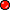  НЕ садиться в машину с незнакомцами НЕ играть на улице с наступлением темноты НЕ заигрываться на пути из школы - родители должны точно знать, в какое время ожидать твоего возвращения домой.     Объясните ребенку, что правила послушания и вежливости отменяются при проявлении насилия. Если ребенка преследуют, он имеет право кричать, визжать, царапаться и кусаться.     Объясните подросткам, что требования, которые вы выдвигаете, продиктованы не мелочной опекой, а соображениями безопасности.     Иллюстрируйте требования многочисленными (к сожалению) материалами прессы о случаях насилия.     Напоминайте подросткам, особенно девушкам:  Уходя из дома, сообщать, куда идут, когда намерены вернуться, как с ними связаться (телефон подруги).  Звонить из гостей и сообщать о времени своего возвращения  Избегать случайных знакомств и незнакомых компаний  Не входить в кабину лифта с незнакомыми людьми. И не только с мужчинами! Отобрать кошелек может и предприимчивая девица.     Если ваш ребенок остается один дома. Не волнуйтесь. Все будет хорошо, если вы научили его правилам "детской безопасности".     Ваш школьник возвращается после уроков, вот он в подъезде дома, таком приветливом, привычном с рождения. Но он должен помнить: входить в лифт вместе с незнакомым человеком нельзя. А если уж так получилось, выйти нужно не возле своей квартиры, а этажом или двумя ниже.     Ребенок школьного возраста уже хорошо знает правила обращения с бытовыми приборами: что можно трогать и включать, а что нельзя. Трудности могут возникнуть с электрическим звонком у двери. Знакомые вряд ли навестят ваш дом в часы   после уроков. Так что школьник должен помнить: дверь никому не открывать. И все же мальчики и девочки не могут быть такими же осторожными, как взрослые. Незнакомец может сказать, что пришел по поручению мамы (особенно опасно, если чужой знает имя ребенка). Может утверждать, что проверяет телефоны, проводку, батареи... Лучше всего повесить в прихожей листок с необходимыми телефонами: служебными матери и отца, домашними бабушки и дедушки, телефонами других родственников. Тогда если раздастся звонок в дверь и незнакомец спросит, например, о каких- нибудь трубах, то ребенку лучше ответить, что ключ у соседей, которым он сейчас позвонит сказать, чтобы они открыли двери. На самом же деле пусть ребенок позвонит папе на работу.     А если вообще не отвечать через дверь? Тогда вор может подумать, что квартира пуста, и попытаться взломать замок,  а это для ребенка еще опаснее. Можно завести собаку. Даже очень маленькая собачка может поднимать громкий яростный лай, когда к двери приблизится чужой.
Правила безопасности для детей     Когда ребенок остается один дома, вы даете ему указание, чтобы он звонил, если что-нибудь случится. Ребенок не звонит- значит, все в порядке и вы спокойны. Но нередко телефон превращается из средства защиты в "отмычку" преступников. Если работает хорошо организованная группа, она может просто прослушивать ваш телефон, а потом шантажировать вас записью с вашими же неосторожными словами или просто наведаться к вам в тот момент, когда вы отсутствуете.     Но может быть и другой вариант: ваш ребенок остался один, он мирно играет, и вдруг звонит телефон. Ребенок снимает трубку, называет свою фамилию, то он сделает то же самое, тем самым дав преступникам в свои руки козырь. Дальше все будет развиваться по сценарию, когда ваш ребенок назовет адрес и скажет, что он один дома, а далее будет масса различных вариантов. Поэтому ребенок, снимая трубку, просто должен сказать: "Алло!" или "Вас слушают!", но ни в коем случае не называть свое имя или фамилию. Даже если ему показалось, что голос звонящего похож на кого- то из знакомых родителей, а ребенок еще не может правильно идентифицировать голос абонента, он не должен сам называть по имени звонящего, предоставив абоненту представиться самому. Если же звонящий называет незнакомое ребенку имя или спрашивает: "...Это ты?", ребенок однозначно отвечает: "Вы ошиблись". Предупредите ребенка, чтобы он ни под каким предлогом не называл своего имени, лучше пусть положит трубку. Иногда злоумышленники идут на хитрость, звонят и тут же спрашивают: "Ты один дома?" или "Мама (папа) дома?", полагаясь на доверчивость ребенка, который тут же сообщает, где находятся его родители, в этом случае ему лучше сказать, что папа отдыхает, мама придет во столько- то, то есть назовет время, когда приходят его родители.     Может быть и другой вариант: звонивший представится знакомым одного из родителей, рассказывая, что они договорились о встрече дома, но он потерял адрес и просит его назвать. Даже если ваш ребенок хорошо знает свой адрес, он не должен его говорить по телефону, сославшись, что он его не знает или что проснется папа и сам его сообщит, ни за какие соблазны, предложение конфет, игрушек, которые якобы хочет привезти этот знакомый, не надо давать адрес. Если все же произошло так, что он назвал его, то ребенок должен тут же перезвонить вам на работу или вашим родственникам, которые смогут сразу же подъехать к нему домой. Преступники могут представиться и сослуживцами родителей, которые забыли что- то дома и просили их подъехать и забрать, но не дали адреса, в этом случае ребенок может ответить, что адрес они могут узнать, перезвонив маме (папе) на работу.     Правила безопасности для детей во время разговора по телефону:  поднимая трубку, не называй своего имени или имени звонящего, ты можешь легко ошибиться; никогда никому не говори, что ты дома один; если просят назвать адрес, не называй, попроси перезвонить позже, назвав время прихода родителей; договариваясь о встрече с друзьями, назначай ее на время, когда в квартире будет еще кто- то, кроме тебя; если тебя пытаются втянуть в непристойный разговор, положи трубку и сообщи обязательно родителям.Правила безопасности     Если хотите, чтобы ребенок соблюдал правила безопасности, научитесь сами их соблюдать. Показывайте детям свои положительные поступки – например, соблюдая правила дорожного движения.     Объясните своим детям, что у всех людей есть права, такие, например, как право дышать, которые нельзя отнять. И у детей есть такие права:
1. Быть невредимым.     Скажите детям, что никто не может отнять у них право быть невредимыми.
2. Защищать своё тело.     Дети должны знать, что их тело принадлежит только им, особенно те места, которые не принято показывать.
3. Сказать «нет».     Большинство детей учат беспрекословно слушаться взрослых. Это опасно. Объясните детям, что они имеют полное право сказать «нет» кому угодно, если этот человек пытается причинить им вред.
4. Защищаться от хулиганов.     Обычно хулиганы задирают подростков. Скажите детям, чтобы они звали на помощь друзей или отвечали «нет» без драки и шли к взрослому. Хулиганы трусливы, и твердое, громкое «нет» от группы детей, сопровождаемое угрозой позвать взрослых, часто отпугивает их.     В случае реальной физической опасности детям зачастую приходится уступать требованиям хулигана. Иногда дети вступают в драку, защищая свое имущество из страха перед тем, что может случиться, если они вернутся домой без него. «Мама меня убьет, если я позволю хулиганам забрать мой велосипед. Он стоил огромных денег». Объясните детям, что важнее всего в таких случаях думать о собственной безопасности.
5. Рассказывать.     Объясните детям, что вне зависимости оттого, что именно произошло, вы на них не рассердитесь и хотите, чтобы они рассказывали вам о любом происшествии. Дети тоже могут чересчур щадить своих родителей и не сообщать каких-то пугающих подробностей, думая об их чувствах.
6. Доверять.     Когда детям говорят, чтобы они шли за помощью к взрослым, дети должны знать, что им поверят и их поддержат. Хотя иногда хочется воскликнуть «Я же тебе говорил», это не поможет ребенку справиться с проблемой. В другой раз он может просто ничего не сказать.     Это особенно касается нападений на сексуальной почве, поскольку дети очень редко лгут в таких случаях. Если рассказу ребенка не верят, чувство оскорбленности может сохраниться на долгие годы, и при этом ребенок будет страдать от сознания собственной вины.
7. Не держать секретов.     Растлители малолетних часто говорят детям, что поцелуй или прикосновение «будет нашим секретом». Ребенка, наученного всегда хранить тайну, это приведет в замешательство. Объясните детям, что некоторые вещи НИКОГДА нельзя держать в тайне, даже если они обещали хранить секрет.
8. Отвергать прикосновения.     Объясните детям, что они могут сказать «нет» или согласиться, когда кто-нибудь хочет их поцеловать или обласкать, но никто не должен просить держать эти прикосновения в секрете. Детям часто не нравится, когда их обнимают или целуют, но это должно решаться по принципу выбора, а не страха. Их нельзя заставлять обнимать или целовать кого-нибудь.
9. Не разговаривать с незнакомыми.     НИКОГДА не следует заводить разговор с незнакомыми людьми. Поскольку порядочные взрослые и подростки сами никогда не подойдут к ребенку на улице (если только он не заблудился и не плачет), научите детей не обращать внимания на приставания посторонних. При этом дети вовсе не должны быть грубыми, они могут просто сделать вид, что не слышат, или быстро уйти или убежать. Скажите детям, что не будете на них сердиться, если они откажутся разговаривать снезнакомыми, и что вы хотите знать, если такое произойдет.
10. Нарушать правила.Скажите детям, что разрешаете им нарушать какие угодно правила, если им нужно постоять за себя, и что всегда будете на их стороне, если им придется это сделать, чтобы остаться невредимыми. Например, можно убегать, кричать, поднимать панику, даже врать или лягаться, чтобы избежать опасности. 
Советы детям 
   Не открывайте дверь, если вы дома одни.
   Не говорите никому по телефону, что вы остались дома одни. Скажите, что мама перезвонит, что она сейчас в ванной, или придумайте еще какой-нибудь повод.
  Всегда сообщайте родителям, куда идете и как с вами можно связаться.
   Если вы заблудились, обратитесь за помощью в магазин, в любое многолюдное место или найдите полицейского.
   Садитесь только в тот вагон, где уже есть пассажиры.
   Если вы одни на улице, держитесь подальше от незнакомых людей, чтобы вас не успели схватить, и вы могли убежать.
   Никогда не играйте в безлюдных или темных местах.
   Имейте при себе достаточно денег на обратный путь домой и ни на что другое их не тратьте.
   Помните номер домашнего телефона и адрес.
   Умейте связаться с родителями или соседями.
   Если у вас нет денег и вам нужно срочно позвонить домой, наберите 02 и объясните ситуацию дежурному полиции.
   Умейте делать экстренные звонки: как правило, это полиция, пожарные или «скорая помощь» (02, 0l, 03).
   При возможности просите делать экстренные звонки взрослых.     Однако НИКТО не должен прибегать к помощи телефона без реальной необходимости.     Советы можно распечатать и повесить дома на видном месте. Это поможет запомнить и не забывать правила.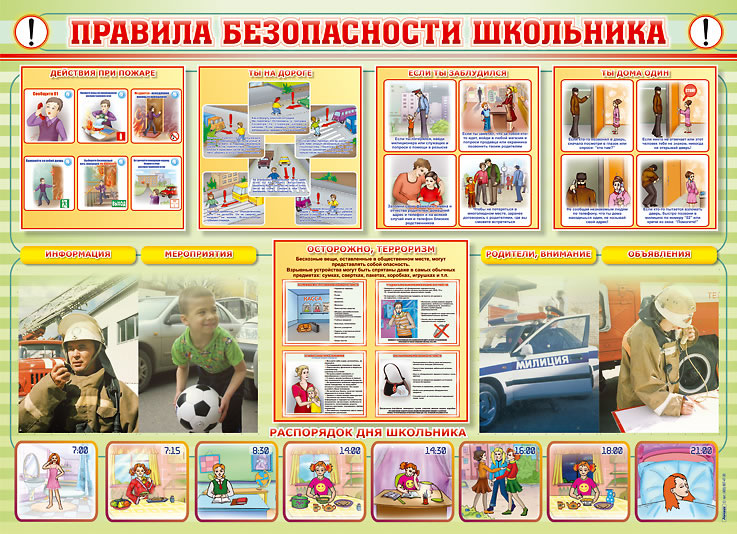 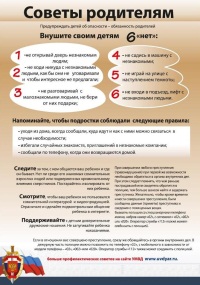 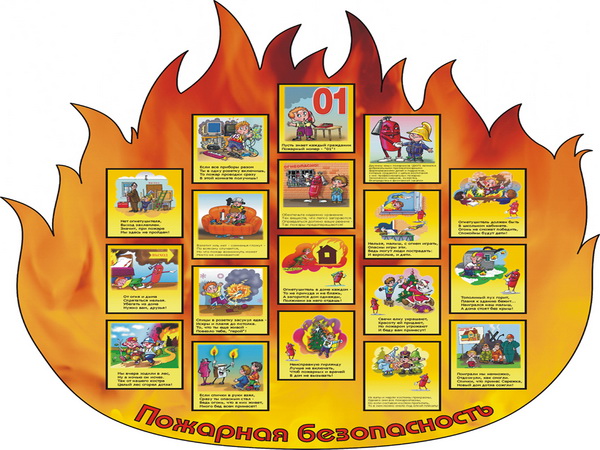 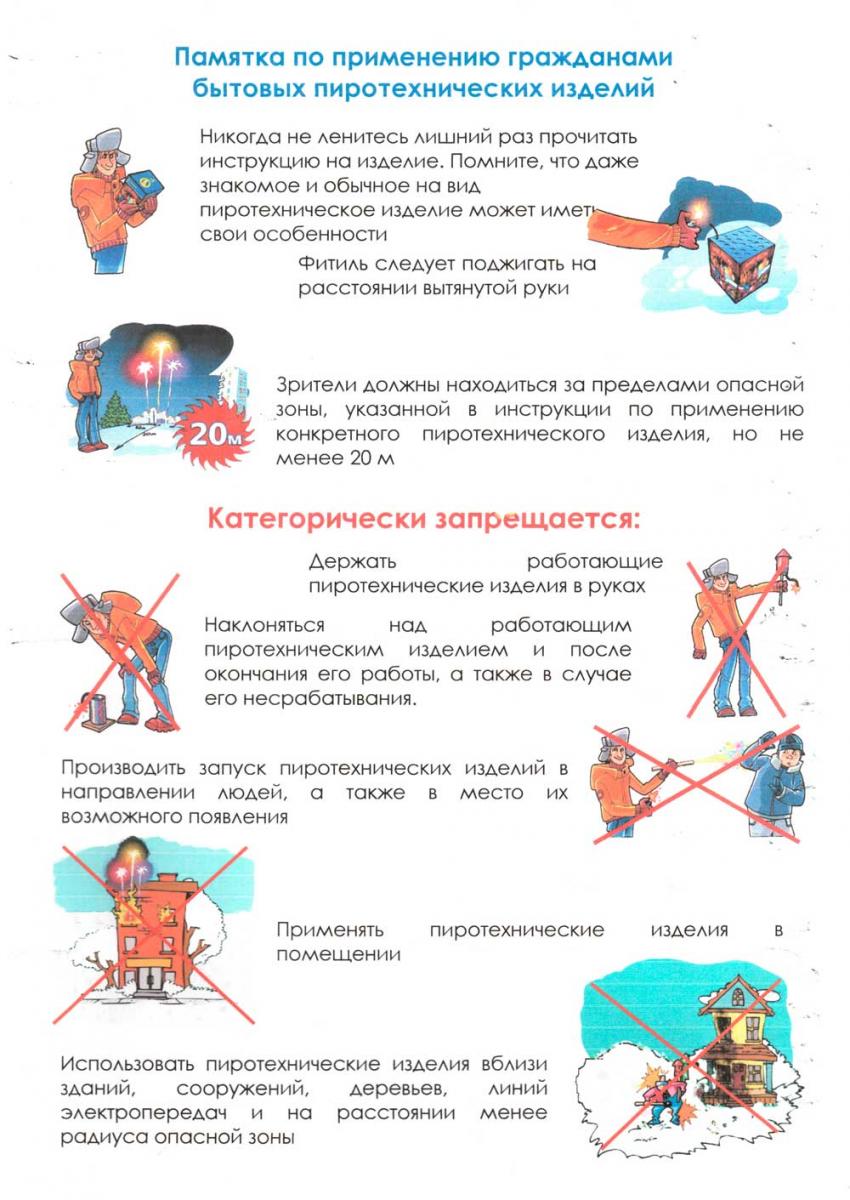    ***В уши, нос нельзя соватьМелкие предметы.Могут там они застрять -Помните про это!И придется вас везти К медикам в больницу! Глупо так себя вести, Просто не годится!                                  ***Не играйте острымиВилками, ножами.Ведь такой «игрушкой» простоЧто-нибудь поранить.Будет больно, будет грустно, 
      Мама наругает...        Неужели вам игрушек В доме не хватает?                     ***На балконе - так и знай! -Ты на стулья не вставай, На перила не взбирайся, Низко не перегибайся –Это может быть опасно: Падать сверху так ужасно!!!                     ***Много тюбиков и баночекЕсть в шкафах у наших мамочек.В них хранятся средства разные,К сожалению, опасные...Кремы, пасты и таблеточки Не берите в руки, деточки: Эта бытовая химия –Как отрава очень сильная!                            ***Если телефон звонит,Кто-то в трубку говорит:- И куда же я попал?Номер я какой набрал?Как тебя зовут, малыш?Дома с кем сейчас сидишь? -Ничего не отвечай,Просто маму подзывай!Если взрослых дома нет, Не веди ни с кем бесед, «До свидания!» - скажи, Быстро трубку положи!        ***Если ты газ зажигать не умеешь, Не подходи, иль потом пожалеешь... Очень опасно к плите приближаться: Может она загореться, взорваться... Мама сама всё согреет и сварит, Суп приготовит и чайник поставит. Ты же, малыш, не спеши: подрастешь –Спичкой конфорку ты сам подожжешь!                 ***Когда в кастрюле кипяток,Не прикасайся к ней, дружок,И очень осторожен будь:Ее так просто обернуть!Поверь: кипящая вода Была опасною всегда!       ***Друг, по перилам опасно кататься! Можешь качнуться - и не удержаться, Или штанами за болт зацепиться... Больно спиной на ступеньки свалиться!Или сорвешься в пролет - что тогда?Это уже по страшнее беда!Так что собой не рискуй, не катайся,А по ступенькам спокойно спускайся!                  ***Ребята, вам твердят не зря: Играть со спичками нельзя! Огонь опасен, к сожаленью, Для всех людей без исключенья!Его так трудно потушить -Он может всё вокруг спалить!И вот уже в огне - весь дом...Опасны шалости с огнем!         ***Если вдруг увидишь дым,  Что-то загорается,Позвони по «01» -Сразу все уладится.                     ***Захочешь форточку открыть –Старайся осторожней быть: На подоконник не вставай И на стекло не нажимай;А вдруг не выдержит оно?И расколется окно -Ты свалиться можешь вниз...Зачем тебе такой сюрприз?                            ***Сынок хотел, как папа, статьИ начал гвоздик забивать;Попал по пальцу молотком -На рёв сбежался целый дом...Малыш, запомни наш совет: С тобой чтоб не случилось бед, Еще немного подожди: Сперва придется подрасти...          ***Дверь входную осторожноНадо закрывать;А иначе, друг мой, можноПальцы там прижать...Будет больно - и польются Слезы в два ручья; И тебя жалеть сбегутся Все твои друзья...                            ***Если квартира твоя высокоИ добираться домой нелегко,Пользуйся лифтом, но только учти:В лифт с незнакомыми - не заходи!Могут обидеть тебя, напугать...Можешь серьезно, мой друг, пострадать...Будь осторожней, всегда берегисьИ с незнакомцами в лифт не садись!                                ***Ты, малыш, запомнить должен: Будь с розеткой осторожен! С ней не должен ты играть, Шпильку, гвоздь туда совать –Дело кончится бедой: Ток в розетке очень злой!!!                               ***Если позвонил звонок,Посмотри сперва в глазок,В гости кто пришел, узнай,Но чужим - не открывай!Если нет глазка, тогда: «Кто же там?» - спроси всегда, А не станут отвечать –Дверь не надо открывать!        ***Дома ты один остался,Кто-то дверь открыть пытался.«02» скорее набериИ полицию позови!                           ***Пилюли и таблеткиНельзя тайком глотать!Об этом наши деткиОбязаны узнать.Вот если заболеете, Врача вам позовут, То взрослые таблетку Вам сами принесут.Но если не больны вы,Таблетки есть нельзя:Глотать их без причиныОпасно вам, друзья.Ведь отравиться можно: В таких таблетках - вред!!! Так будьте осторожны –Живите много лет!!!        ***Если мама заболеет,Не волнуйся и не плачь.Набери «03» скорее, И приедет к маме врач.НЕСЧАСТНЫЕ СЛУЧАИ В БЫТУОчень трудно заставить людей соблюдать правила безопасности дома, где тем не менее поисходит наибольшее количество несчастных случаев.Когда кажется, что мы защищены от опасностей города, именно в нашей квартире нас подстерегает все те ловушки, жертвами которых ежегодно становятся тысячи людей. Этому способствует все более широкое использование бытовых электроприборов, не соответствующих нормам безопасности, и небрежность при строительстве жилья. Например, отсутствие заземления электроприборов или дифференцированного выключателя является источником многих бед, обрушивающихся в основном на домохозяек и детей. Наиболее частые причины несчастных случаев - это рассеянность, неосторожность, легкомыслие при использовании ядовитых веществ, сложных приспособлений и электроприборов.Большая часть бытовых происшествий со смертельным исходом вызвана:случайными падениями;удушьем и утоплением;отравлением газом и другими веществами;поражением электричеством;падением предметов;пожарами;природными факторами (переохлаждение, солнечные и тепловые удары);кипящими жидкостями;неосторожным обращением с оружием и домашними инструментами.ПаденияВ современных домах с натертыми воском или покрытыми лаком полами, с шаткими переносными лестницами, пластиковыми стульями, ножки которых скользят, неустойчивыми табуретками, со скользящими по полу коврами факторы риска значительны. Это приводит к несчастным случаям чаще всего из-за невнимательности.Чтобы избежать падения:не натирайте воском полы, тем более лестницы, особенно если в доме есть пожилые люди или дети; научите детей осторожно, не спеша, спускаться по лестнице;если на пол проливается жидкость, нужно сразу же вытереть ее, чтобы не поскользнуться;не оставляйте предметы и игрушки на полу, чтобы не споткнуться;обращайте внимание на устойчивость стульев, переносных лестниц и т.д.;не садитесь на высокие табуретки перед открытым окном;приделайте защитную сетку к окну и какое-нибудь предохранительное устройство на балконе, предотвращающие выпадение детей;следите за тем, чтобы ковры плотно прилегали к полу, их можно закрепить с помощью клейкой ленты, а во время уборки легко поднять;будьте осторожны и попросите вам помочь, забираясь на складную лестницу, чтобы помыть окна, поменять занавески, лампочку, протереть люстру (для этого необходимо отключить электричество);лестницы сами по себе, если они крутые или скользкие, являются наиболее частой причиной несчастных случаев;для лестниц используйте нескользящие покрытия;поднимаясь или спускаясь по лестнице, не несите перед собой пакетов, из-за которых не видно ступенек; не давайте детям нести бутылки или другие хрупкие и опасные предметы;запрещайте детям кататься по перилам;будьте внимательны, проходя через вращающиеся, а также стеклянные двери;необходимо предусмотреть защитные приспособления перед витражами и стеклянными дверьми, чтобы дети не разбили их, катаясь на велосипедах, играя с машинами, колясками. Разбитое стекло может стать причиной очень тяжелых повреждений;не забывайте классический пример с кожурой банана или арбуза, нечаянно наступив на которые, можно поскользнуться.Занимаясь домашними делами, возьмите себе за правило работать спокойно. Это будет и менее утомительно, и принесет большую отдачу. Лучше подольше поработать, чем угодить в больницу с травмами, вызванными спешкой или усталостью.Не задохнуться и не утонутьУ пожилых людей с нарушениями центральной нервной системы часто во время еды пища попадает в дыхательные пути. Удушье может наступить мгновенно или же спустя некоторое время в легких начинаются воспалительные процессы. Но эта опасность подстерегает не только пожилых. Достаточно проглотить куриную или рыбную косточку, чтобы обед закончился трагически. Часто это случается, когда люди начинают говорить с полным ртом; при вдохе маленькие кусочки пищи могут попасть в трахею и вызвать тяжелые последствия.Есть два вида помощи, которую необходимо оказать в этом случае. Они зависят от возраста пострадавшего. Если это ребенок в возрасте до одного года, его необходимо положить себе на предплечье лицом вниз. Головка ребенка должна быть ниже его груди. Ударить быстро четыре раза между лопаток ладонью, постоянно помня о хрупком сложении ребенка. Затем перевернуть ребенка лицом вверх и нажать двумя пальцами четыре раза на грудную клетку. Повторить попеременно эти два приема.При оказании помощи взрослым, пострадавшего надо нагнуть грудью вперед и четыре раза энергично ударить его по спине между лопатками раскрытой ладонью. Если это не дает результатов, надо вновь нагнуть его лицом вниз и взять его голову подмышку, подойдя к нему спереди, и сделать четыре быстрых энергичных надавливания снизу вверх. Если человек кашляет, то как правило, он сам в состоянии справиться с ситуацией и вмешательство в данном случае необязательно. Но если он теряет сознание, необходимо применять обычную технику приведения в чувство.В ванне или в бассейне достаточно нескольких капель воды, попавших в трахею, чтобы вызвать состояние паники и полной потери контроля. Последствия этого очень тяжелые - человек может даже утонуть. Поэтому необходимо предусмотреть защитные приспособления в декоративных бассейнах и у колодцев.ОтравленияОтравления происходят практически всегда по небрежности: из-за использования отравы от насекомых или употребления в пищу фруктов, овощей, зелени, обработанных какими-то химикатами, из-за прикосновения к яду от грызунов без тщательного мытья рук. Иногда достаточно вдохнуть токсичное вещество, чтобы наступило отравление.Необходимо научиться оценивать опасность препаратов, внимательно изучать способ их применения. Помните: многие чистящие вещества и кислоты, служащие для уборки дома, имеют очень высокую степень токсичности. Самые опасные из них - пятновыводители, противокоррозийные средства, жидкости для промывки сантехники.Запомните следующие правила:каждый препарат должен иметь свою упаковку и четкую, хорошо читаемую этикетку;никогда не используйте емкости от пищевых продуктов для хранения моющих и чистящих средств и других токсичных препаратов, в особенности бутылки из-под минеральной воды, тонизирующих напитков и соков;не ставьте их в кухонный шкаф рядом с пищевыми продуктами, а отведите для них специальное место.Около половины случаев отравлений вызвано медикаментами, в остальных случаях “виновниками” становятся чистящие и моющие средства, пятновыводители, употребление в пищу грибов, испорченных или зараженных продуктов. К числу едких бытовых ядов относятся: кислоты (соляная, щавелевая, серная), скипидар, аммиак, бензин, отбеливающий раствор, воск для мебели, чистящие средства, дезинфицирующие растворы, фенол (карболовая кислота), йод, жидкость для зажигалок, керосин, каустическая сода, растворители.Как вести себя в случае отравления этими веществами?Для этого необходимо вызвать рвоту; полезно обильное питье молока, воды, фруктовых соков; можно съесть сырое яйцо, картофельное пюре. Если пострадавший потерял сознание, положите его лицом вниз, голова должна быть ниже тазобедренной части туловища.К ядам относятся: алкоголь, воск для пола, мыло, болеутоляющие и снотворные лекарства и другие медикаменты. Если пострадавший принял одно из этих веществ в угрожающей дозе, ему нельзя пить и есть, а надо вызвать рвоту, нажав на корень языка ложкой или пальцами, или же дать ему выпить раствор воды с двумя чайными ложками соли или слабый раствор марганцовки. Затем немедленно доставить его в больницу.Чтобы избежать пищевого отравления:употребляйте только те грибы, которые хорошо знаете (или лучше вовсе откажитесь от употребления грибов);не приобретайте и выбрасывайте продукты, срок хранения которых истек, а также консервы со вздутыми крышками и те, из которых выходит газ в момент вскрытия;покупайте водку и другие алкогольные напитки только в надежных и проверенных временем магазинах, ни в коем случае не покупайте их в ларьках а также с рук;если какой-либо продукт вызывает подозрение - несвойственным вкусом, запахом и т.д. - смело выбрасывайте его;будьте внимательны с залежавшимся мясом, особенно с потрохами;не собирайте моллюсков (мидии и гребешки) в порту. ЭлектричествоСуществует закон, который гласит, что в квартире все материалы, приспособления, оборудование и электроприборы должны быть выполнены и установлены точно в соответствии с техническими требованиями. Чтобы иметь гарантии безопасности, необходимо обратиться за помощью к специалистам.Следует подчеркнуть, что если бытовые электроприборы (электрические одеяла, фены, тостеры, электромиксеры, электропечи, стиральные машины и т.д.) не снабжены заключением о качестве, то они потенциально опасны. Все электроприборы должны быть сделаны квалифицированными специалистами и на них должны быть установлены особые выключатели, отключающие электроэнергию в случае пробоя или поражения электрическим током, а также быть заземлены, что уменьшает риск поражения током.Запомните следующие меры предосторожности:когда вы моете холодильник, другие бытовые электроприборы, меняете лампочку или предохранитель, отключите общий выключатель электричества в квартире;не держите включенные бытовые электроприборы в ванной, так как там образуются токопроводящие водяные пары. Радиодинамик или лампочка, подключенные к сети и упавшие в ванну во время купания, вызывают тяжелые последствия. Розетки не должны быть расположены слишком близко к ванне или раковине;никогда не пользуйтесь фенами или электробритвой, если они мокрые или имеют оголенные токопроводящие концы или детали;как уже было сказано, не вынимайте вилку из розетки, потянув за шнур (он может оборваться, оголив проводники, находящиеся под напряжением);не ремонтируйте вилки электроприборов с помощью изоленты, меняйте их сразу, если они сломались;не беритесь за утюг мокрыми руками и не гладьте, стоя на полу босиком, так как в случае электрического поражения, это облегчит проход тока через тело в землю;помните, что шнур утюга притягивает детей, и держите утюг в недосягаемом для них месте, никогда не оставляйте включенный электроутюг без присмотра;не накручивайте шнур вокруг горячего утюга, это может повредить изоляцию провода;прежде чем налить воду в емкость отпаривателя утюга, вытаскивайте вилку из розетки;не включайте больше одной вилки в розетку, несколько вилок могут вызвать короткое замыкание и пожар;когда вы закончили пользоваться удлинителем, сначала выдерните вилку из розетки, а затем уже сворачивайте его;обнаруженные оголенные места и обрывы электропроводов надо немедленно ремонтировать; не делайте временных соединений проводов, предоставьте выполнение всех работ квалифицированным специалистам;временная установка елочных электрических гирлянд не должна вам позволить забыть самые элементарные нормы безопасности;при самостоятельном ремонте приборов находящихся под напряжением помните золотое правило монтеров - одну руку держать за спиной (т.к. в таком случае риск поражения с летальным исходом значительно меньше).Пользуясь любым электроприбором, всегда помните об опасности. Поражение электротоком может проявляться в удушье, различных ожогах с повреждением не только кожи, но и нервной системы, параличах дыхательных путей, сердечной мышцы и даже вызвать смерть.В экстренных ситуациях, при поражении током необходимо немедленно отключить общий выключатель или вилку электроприбора. Чтобы избежать риска электрического удара, нельзя прикасаться к пораженному током человеку руками до тех пор, пока не будет отключен ток. Используя сухие деревянные или другие токонепроводящие предметы, следует отодвинуть его от источника энергии (лучше, чтобы ноги оказывающего помощь были изолированы резиновой обувью). Если случай тяжелый, то вызовите скорую помощь. Если человек в сознании, оставьте его лежащим на спине с ногами, поднятыми на 30 см, в противном случае положите его на бок с приподнятой головой и коленями, согнутыми в положении анти-шок, укройте его легким одеялом; при обширных ожогах не применяйте холодную воду, чтобы избежать ухудшения шокового состояния.Падение предметовЧасто многие вещи не имеют точного и надежного места в доме. Находясь в неустойчивом положении, стопки книг, вазы с цветами, шкафы могут стать причиной происшествия. Лучший способ избежать его - всегда быть внимательным к тому, что нас окружает.Есть вероятность столкнуться с опасностью вблизи дома. Могут неожиданно обвалиться карнизы старых домов или плохо закрепленная черепица. Если вам нужно пройти вблизи незаселенного дома, лучше избежать риска и идти подальше от опасной площадки. Такая предусмотрительность желательна также зимой в холодных районах, когда под крышами домов образуются сосульки, которые во время оттепели срываются вниз и могут поразить как летящее с большой скоростью острое копье.ГазНет такого вида энергии, который не был бы источником опасности. Важно использовать ее аккуратно и периодически контролировать пригодность приборов и приспособлений.В случае отравления газом необходимо перенести человека в хорошо проветриваемое место, не заставляя его идти самого, положить, расстегнуть одежду на груди, завернуть его в одеяло, чтобы избежать переохлаждения, обеспечить спокойствие и тишину, не давать алкогольных напитков, вызвать врача.При установке газовой плиты (баллона) пользуйтесь только услугами специалистов газовой службы, требуйте от них документ, удостоверяющий, что работы произведены в соответствии с техническими нормами и правилами безопасности:не подпускайте малолетних детей к газовой плите (баллону) и не разрешайте им играть на кухне;горящий газ сжигает кислород, поэтому не закрывайте в кухне вентиляционные отверстия и чаще проветривайте ее;на ночь и уходя из дома обязательно перекрывайте кран подачи газа.Помните: в аварийных ситуациях на газовых магистралях вам могут внезапно перекрыть подачу газа, а потом вновь подать его без предупреждения!Газ, который обычно используется в домах, бывает двух видов:сжиженный нефтяной газ (в баллонах) и метан (городской магистральный газ). Но каким бы газом вы ни пользовались, важно подчеркнуть, что для установки приборов, газовых колонок, печей и для ухода за ними надо обращаться только к специалистам. Часто пожары возникают из-за незнания как пользоваться газом - этой потенциальной бомбой или из-за легкомыслия. Баллон с газом на обратной стороне имеет инструкцию по правильному пользованию, которую, к сожалению, никто не читает. Вот наблюдения, на которые стоит обратить внимание:1. Баллон, установленный вне стен дома, не должен находиться в непроветриваемых помещениях. Он не должен стоять в перевернутом или наклонном положении. Если баллоны размещены около дома, желательно установить их на расстоянии не менее метра от окон, дверей, укрыть от солнечных лучей, поместив в деревянный ящик с отверстием. В любом случае баллоны нельзя закапывать или ставить в подвал или ниже уровня земли.2. Баллон и гибкая трубка не должны находиться вблизи от источника тепла.3. Нельзя заменять газовый баллон, если рядом огонь, горячие угли, включенные электроприборы. Перед заменой баллона убедитесь, что краны заменяемого и нового баллонов закрыты.4. Прокладка между краном баллона и регулятором должна меняться при каждой новой установке.5. Гибкий резиновый шланг длиной не более метра должен быть специального типа, т.е. пригодный для сжиженного нефтяного газа, с маркировкой; его надо периодически проверять. Он не должен быть пережат или растянут и должен быть зафиксирован с помощью зажимов безопасности.6. После каждой замены баллона необходимо проводить проверку соединений с помощью мыльного раствора (не огнем!). Только после этого можно проверять действие газовых приборов.7. Если вы чувствуете запах газа, закройте кран баллона, хорошо проветрите помещение. Помните, что сжиженный газ тяжелее воздуха и распространяется, стелясь по земле. Проверять газовое оборудование должен только квалифицированный специалист.8. После каждого пользования кран баллона надо закрывать.9. Помещение, где работает газовое оборудование, необходимо чаще проветривать. Аппараты, снабженные выхлопной трубкой, должны быть связаны с вытяжной трубой, которая обеспечивала бы хорошую тягу.10. Неподключенные баллоны должны быть немедленно сданы на пункт перезаправки.Кто думает, что использованные баллоны безопасны, тот сильно рискует: они не бывают абсолютно пустыми и поэтому безопасными. Внутри них всегда остается немного газа. Его нельзя удалить, перевернув баллон, нельзя также из соображений безопасности переливать газ из больших баллонов в маленькие и в автомобильные газовые баллоны.Газ в баллонах имеет свойство распространяться вниз, так как он в два с половиной раза тяжелее воздуха, газ издает резкий запах, и его утечку можно легко обнаружить. Магистральный газ, используемый в городах, более легкий, он распространяется кверху, запах его не такой сильный, но его также несложно обнаружить.Способы обнаружения утечки газа:на глаз: на поверхности газовых труб, смоченных мыльной водой, в месте утечки образуются пузырьки;на слух: в случае сильной утечки газ вырывается со свистом;по запаху: характерный запах, которым обладает газ, становится сильнее вблизи места утечки. Нельзя искать место утечки с помощью открытого огня!Если произошла УТЕЧКА ГАЗА в квартире то:немедленно предупредите соседей и от них по телефону вызовите аварийную газовую службу, избегая всяких действий, вызывающих искрение и повышение температуры воздуха в квартире;проветрите квартиру, открыв окна и удалив из нее всех присутствующих. Нельзя курить, зажигать спички, нажимать кнопку электрического звонка, клавиши выключателей, звонить по телефону (выдерните шнур из розетки, чтобы вам не могли позвонить), ходить по твердому полу в обуви с гвоздями или подковками (чтобы избежать образование искры). Иногда искра появляется при включении какого-нибудь электроприбора (очень часто - холодильника) и ее достаточно, чтобы вызвать взрыв, несмотря на принимаемые меры предосторожности;прекратите, если возможно, подачу газа, выйдите из квартиры, закрыв за собой дверь, и дождитесь прибытия специалистов газовой службы на улице.Если ЗАГОРЕЛСЯ ГАЗ В МЕСТЕ УТЕЧКИ то:немедленно удалите всех людей из квартиры и от соседей вызовите аварийную газовую службу и пожарную охрану;пока газ горит, опасности взрыва нет; поэтому никогда не пытайтесь потушить пламя, так как это приведет к катастрофе: газ и воздух вместе образуют взрывчатую смесь и при наличии источника огня (перегретый металл, горящие угольки, искры, электродуга) неизбежен взрыв;постарайтесь перекрыть подачу газа, следите за тем, чтобы не загорелись расположенные близко от огня предметы (занавески, полотенце и т.п.).Если ПОГАСЛО ПЛАМЯ В ГОРЕЛКЕ то:заметив потухшую горелку, не пытайтесь вновь зажечь ее - это приведет к взрыву накопившегося газа. Перекройте кран подачи газа, откройте окна и проветрите кухню;подождите, пока горелка остынет (при необходимости очистите ее от остатков пищи и жира, продуйте отверстия подачи газа) и затем вновь зажгите газ, предварительно закрыв окна и ликвидировав сквозняк;если на кухне накопилось много газа, во избежание отравления намочите водой платок, прижмите к лицу и, дыша через него, войдите на кухню и перекройте кран подачи газа. Если это сделать не удается, немедленно эвакуируйте всех соседей по лестничной площадке и вызовите аварийную газовую службу и пожарную охрану;окажите помощь пострадавшим от отравления газом.Если произошла УТЕЧКА ИЗ БАЛЛОНА СО СЖАТЫМ ГАЗОМ то:немедленно вызовите аварийную газовую службу и вместе с соседями вынесите баллон на улицу, оберегая его от ударов. Не подпускайте к баллону детей и накройте его мокрой плотной тканью;как правило, утечка возникает на месте соединения баллона с гибким шлангом. Если нельзя вынести баллон на улицу, можно временно перекрыть утечку мокрой тряпкой. Проветрите кухню, не пользуйтесь освещением и электроприборами;если прибывшие специалисты газовой службы определят, что пользоваться этим баллоном опасно, возьмите у них заключение и, вызвав представителей районной газовой службы, потребуйте заменить неисправный баллон за их счет.Если появился ОГОНЬ НА БАЛЛОНЕ С ГАЗОМ то:попросите домашних или соседей немедленно вызвать пожарную охрану и аварийную газовую службу, удалите всех из квартиры;попытайтесь закрыть кран на баллоне, обернув руки мокрой тряпкой. Если это невозможно (огонь на прокладке, кран деформирован в результате нагрева и т.д.), не задувайте пламя - возможен взрыв;не пытайтесь выносить или переставлять куда-либо баллон со сжатым газом, пока он не охладился: от малейшего толчка он может взорваться.Если вы обнаружили ЗАПАХ ГАЗА В ПОДЪЕЗДЕ то:немедленно позвоните в аварийную газовую службу. Вместе с соседями постарайтесь выявить место и источник утечки газа. Если необходимо проникнуть в квартиру, откуда идет газ, ломайте дверь;объявите об опасности всем жильцам дома, убедите их не пользоваться электрическими звонками и открытым огнем. Сообщите диспетчеру ГРЭП о случившемся и попросите временно отключить лифт в подъезде (предварительно выведя оттуда людей);эвакуируйте жильцов из ближайших к источнику утечки газа квартир, выведите на улицу детей и престарелых, дыша через мокрый платок;распахните в подъезде окна и двери, тщательно проветрите его.По прибытии специалистов газовой службы укажите им источник утечки газа и выполняйте их указания.Если произошел ВЗРЫВ ГАЗА то:немедленно вызывайте аварийную газовую службу, пожарную охрану, милицию и “Скорую помощь”, по возможности спасайте соседей из-под обломков стен и перекрытий, применяя подручные средства (ломы, лопаты, автомобильный домкрат и т.п.), тушите пожар. Будьте предельно осторожны: взрывы могут повториться;если во время взрыва у соседей вы находились в квартире, перекройте подачу газа и выключите электричество, немедленно покиньте квартиру, закрыв за собой дверь;если вы не заняты тушением пожара или спасением людей, выйдите на улицу и, оставаясь там до прибытия команды пожарных, вызовите “Скорую”; окажите первую помощь пострадавшим.И последнее - если вам дорого ваша жизнь - откажитесь от использования газовых приборов. Используйте электрические плиты для приготовления пищи, они конечно дорогие, но наверное не дороже вашей жизни!Пожары (возгорания)Риск возгорания может появиться как дома, так и в общественных местах, и ответственное отношение присутствующих людей и спасателей часто определяет скорость затухания пожара или его распространения. Основными причинами являются невнимание и дефекты при установке электрооборудования. Предупреждение пожаров требует также максимального внимания к детям и их играм. Обширность темы и нормы поведения требуют целой главы (см. раздел “Пожары”).Холод и жараДлительное пребывание на холодном воздухе может вызвать окоченение. Человек не выживает, если температура его тела ниже 26°С. Изначально ниже 37°С проявляются: сильный озноб, бледность, синюшность, тошнота, головная боль, рвота. Если температура тела падает до 32°С, начинаются галлюцинации, слабость, прекращение сердечной и дыхательной деятельности.Чтобы защититься от холода:наденьте как можно больше одежды, помня, что шерсть обладает наибольшим изолирующим свойством, за ней идут шелк, хлопок и нейлон;избегайте влажности и ветра;сделайте гимнастические упражнения, подвигайте конечностями, мышцами лица;согревайтесь, крепко прижимаясь к другим людям;особенно защищайте наиболее чувствительные к холоду голову, шею, подмышки, живот, пах;нанесите на тело масло, крем, жир, которые обладают изолирующими свойствами;не употребляйте алкогольных напитков.Другой враг человека - это жара. Длительное пребывание при повышенной температуре может вызвать тепловой удар с головной болью, головокружением, рвотой, судорогами, потерей зрения, коматозным состоянием с температурой тела до 40°С.При тепловом ударе необходимо:вызвать скорую помощь;положить человека в более прохладном и проветренном месте, голова должна быть приподнята;расстегнуть или снять одежду;положить на лоб влажный компресс;дать свежей воды с ложкой соли. Не давать алкоголь, напитки, содержащие теин и кофеин (чай, кофе, какао).  Едкие вещества, кипящие жидкости, парОколо 85% сильных ожогов люди получают в домашних условиях, как правило, на кухне, где маленькие дети, оставленные без присмотра хотя бы на секунду, подвергаются огромному риску.Меры по предупреждению ожогов:присматривать за кастрюлями с кипящими жидкостями;самые большие кастрюли ставить ближе к центру плиты, рукоятки не должны выдаваться за край плиты;всегда закрывать духовку;тщательно выполнять инструкции по использованию сковородок под большим давлением и кофеварок;никогда не пользуйтесь воспламеняющимися веществами вблизи от огня;бутылки с алкоголем или другими воспламеняющимися жидкостями, используемыми для поливания шашлыка, могут быть взрывоопасны;не давайте детям за столом горячий бульон, он может вызвать серьезные ожоги;при заполнении ванны водой надо открыть сначала кран с холодной, а затем с горячей водой;осторожно обращайтесь с кислотами и щелочами;одежда из нейлона мгновенно воспламеняется, а когда ее пытаются снять, она прилипает к коже, делая раны еще глубже, хлопчатобумажная одежда защищает от ожогов, вызванных взрывами, она загорается не так быстро;кипящая жидкость, попавшая на тело, вызывает большее поражение, чем огонь.Ожоги несут три опасности: шок, инфекцию (причина почти половины смертельных исходов), длительный процесс рубцевания. Помощь можно оказывать только при простых ожогах. Рекомендации касающиеся ожогов, см. в главе “Первая медицинская помощь”.Домашние инструментыЖенщины на кухне постоянно пользуются ножами, ножницами, мясорубками и другими инструментами и очень часто подвергаются риску получить резаную рану. Поэтому:будьте очень внимательны, не отвлекайтесь, когда режете хлеб, колбасу или мясо. Один миг рассеянности может привести к порезу, иногда очень серьезному;не старайтесь резать замороженное мясо или овощи, лучше подождать, пока они оттают;всегда помните о хрупкости стекла и связанной с ним опасности, когда соприкасаетесь с витражами, зеркалами и посудой.В случае пореза:не трогайте его грязными руками, чтобы не занести инфекцию;прокалите кончик ножа или иголку над огнем, чтобы ими удалить попавшее в ранку инородное тело;промойте порезанное место водой с мылом, не лейте раствор йода на саму рану, но продезинфицируйте ее, чтобы достигнуть максимальной чистоты;если рана вызвана колющим предметом (гвоздем, железом и т.п.) выпустите немного крови, чтобы не занести инфекцию и обеспечить дальнейшую чистоту;после того, как приложите стерильную марлю, перевяжите и попросите врача сделать противостолбнячную прививку, даже если рана небольшая.  ОружиеНеправильное обращение с оружием, будь то охотничьи ружья или пистолеты, ножи, шпаги, луки и стрелы, может привести к тяжелым последствиям для взрослых, но еще более тяжелым для детей, которых притягивают эти запрещенные предметы. Первое правило: никогда не оставляйте оружие без присмотра, по той же причине постарайтесь не дарить маленьким детям ружья, которые стреляют сжатым воздухом, и другие опасные игрушки. В случае огнестрельного ранения:успокойте пострадавшего и сохраняйте спокойствие сами;выясните размер раны и вызовите скорую помощь;остановите кровотечение, накладывая гемостатический пластырь или любую другую повязку на рану;покройте ее стерильной марлей;не пытайтесь сами извлечь пулю из раны.Родителям надо понимать, что как только малыш научится свободно передвигаться по комнате, он начнет исследовать провода и розетки, находить на полу давно потерянные пуговицы и таблетки, выпавшие из упаковки. Сделав первые шаги, он будет пытаться влезть на стулья и диваны, стянуть скатерти и занавески, а также кастрюли с плиты. При этом он постоянно будет ускользать от внимания взрослых: многие несчастные случаи происходят, когда малыш находится дома с родителями.Вот небольшая памятка, которая поможет вам предусмотреть меры безопасности детей в быту.БЕЗОПАСНОСТЬ РЕБЕНКА ДО 3 ЛЕТВы не сможете запретить ребенку исследовать окружающий мир – это факт. До двух лет самым надежным средством обеспечения его безопасности являются подготовительные мероприятия: нужно максимально убрать все опасные предметы, до которых может дотянуться малыш, из зоны его внимания. Вам следует предусмотреть многое:Убрать шнуры от бытовых приборов с открытого пространстваРозетки закрыть предохранителямиНе оставлять без присмотра утюг, электрочайник, щипцы для завивки волос, кипятильник, паяльник и т.д.Также стоит поставить подальше хрупкие предметы из стекла и пластика, градусник, все сыпучие мелочи: монеты, таблетки, канцелярские скрепки, кнопки и т.д.Всю бытовую химию спрячьте в места, до которых ребенок не сможет добраться: в шкафы, на полки, ящики, расположенные достаточно высокоЕсли в доме есть спички, просто положите их в недоступное место: вы удивитесь, до чего ловко малыши осваивают чудесную способность получения огня! Так что лучше не экспериментироватьДети в 3 года уже понимают слово «нельзя». Их степень свободы больше, чем у детишек до двух лет, но и жизненный опыт шире. Лучше всего приучить ребенка обращаться к взрослому, прежде чем что-то незнакомое взять или съесть. Установите такое правило и требуйте его неукоснительного соблюдения.Знакомая рассказывала, как однажды ее трехлетний сын нашел на полу случайно потерянную таблетку активированного угля.– Мам, а можно я эту таблетку съем? – спросил ребенок.– Нет, нельзя, – последовал ответ.– А почему?– Потому что все таблетки принимают по показаниям.– Так я же показал…Хорошо, если ребенок сообщает о своих намерениях. В этом случае есть возможность повлиять на событие и предотвратить нежелательные последствия.БЕЗОПАСНОСТЬ ДОШКОЛЬНИКАНесмотря на то, что дошкольники в целом с пониманием относятся к требованиям взрослых, вопрос безопасности детей в быту по-прежнему стоит довольно остро.Дело в том, что в этом возрасте ребята ощущают себя достаточно самостоятельными и хотят помогать родителям: девочки – попробовать себя в роли хозяек, мальчики проявляют интерес к электроинструменту. Это значит, что родители должны рассказать им о правилах безопасности при обращении с газовыми или электрическими плитами и приборами. Запреты и излишняя опека могут уничтожить мотивацию детей, поэтому им надо давать свободу, в то же время наблюдая, как они справляются.ДЕТИ И ГАЗОбъясните детям, чем опасна утечка газа. Можете рассказать истории о взрыве бытового газа, подкрепив свои слова фотографиями из интернета о последствиях подобных происшествий.Вода или бульон, загасившие конфорку, могут стать причиной такой утечки. В воздухе ощущается резкий запах газа. Что нужно делать в такой ситуации?Если дома взрослые, немедленно сообщить им об этомНе пытаться зажечь газ немедленно: если утечка существенная, может произойти взрыв!Не включать свет в кухнеОткрыть окно и подождать, пока газ выветритсяОчистить плитуТолько теперь можно вновь зажечь конфорку и продолжить готовить.ДЕТИ И ЭЛЕКТРИЧЕСТВОВ современных квартирах много электроприборов. Важно, чтобы все они были исправными и безопасными. Немало трагедий произошло из-за оголенных проводов, сломанных розеток, искрящих контактов. Возможно, взрослые приспособились к этим особенностям бытовой техники, но не ребенок, у которого еще нет сноровки и необходимых навыков.Непременно проведите с ним инструктаж, прежде чем допустить до работы с электроприбором.Нельзя трогать электроприбор мокрыми рукамиРаботать нужно, предварительно надев обувь на прорезиненной подошвеВо время работы не отвлекаться и не оставлять прибор включенным, если приходится временно прервать занятие с нимПо окончании работы нужно выключить прибор из розетки: особенно важно это делать перед уходом из домаРебенок должен знать и о пользе электричества, и о том, как оно преображает нашу жизнь, меняет ее к лучшему, но только в умелых руках хозяйки или домашнего мастера.Сотрудники МЧС уверяют, что большинство происшествий происходит из-за недостаточного внимания взрослых к проблеме безопасности детей в быту. Отсутствие профилактических бесед с ними, попустительство со стороны взрослых, беспечное отношение к правилам техники безопасности приводит к серьезным последствиям: травмам, утрате имущества и даже гибели людей. Чтобы этого не произошло в вашей жизни, возьмите бытовую безопасность в доме под свой контроль.